Об утверждении муниципальной программы «Улучшение условий и охраны труда в Тюльганском районе Оренбургской области на 2019 -2024»С целью улучшения условий и охраны труда в целях снижения профессиональных рисков, предупреждения и профилактики травматизма и профессиональной заболеваемости, в соответствии с решением Совета депутатов муниципального образования Тюльганский район Оренбургской области от 20 декабря 2018 года № 234-IV-СД "О бюджете Тюльганского района на 2019 год и на  плановый период 2020 и 2021 годов, постановлением администрации Тюльганского района от 23 августа 2016 года №613-п "Об утверждении порядка разработки, реализации и оценки эффективности муниципальных программ муниципального образования Тюльганский район Оренбургской области"»:Утвердить  муниципальную программу «Улучшение условий и охраны труда в Тюльганском районе Оренбургской области» на 2019-2024 годы согласно приложению.Контроль за исполнением постановления возложить на заместителя главы по оперативному управлению И.В. Нефедова. Постановление вступает в силу после его официального обнародования путем размещения его на официальном сайте муниципального образования Тюльганский район в сети «Интернет».Глава  муниципального образованияТюльганский район                                                                          И.В. БуцкихРазослано: райпрокурору, орготделу, финотделу                                                                                       Приложение                                                                                                к постановлению администрации района ПаспортМуниципальная программа «Улучшение условий и охраны трудав муниципальном образовании Тюльганский район на 2019-2024 годы» (далее программа)Общая характеристика сферы реализации программыВ стратегии развития МО Тюльганский район до 2020 года и на период до 2030 года одним из приоритетных направлений является создание условий труда, позволяющих сохранить трудоспособность работающего населения на всем протяжении профессиональной карьеры, в том числе:- разработка и реализация мер по улучшению условий и охраны труда, снижению риска смертности и травматизма на производстве, профессиональных заболеваний, совершенствованию управления профессиональными рисками с участием сторон социального партнерства;- переход от выплаты компенсаций работникам, занятым на работах с вредными и (или) опасными условиями труда, основанной на статусном (списочном) подходе, к выплате компенсаций за фактические условия труда по результатам специальной оценки условий труда;- переход к выявлению и управлению профессиональными рисками на рабочих местах.Статистические данные свидетельствуют о том, что в течение последних лет показатели производственного травматизма в Тюльганском районе имеют положительную динамику              (представлены в таблицах).Таблица 1Численность пострадавших в результате несчастных случаев на производстве со смертельным исходом (по статистическим данным)(человек)Таблица 2Численность пострадавших в результате несчастных случаев на производстве с утратой трудоспособности на 1 рабочий день и более (по статистическим данным)(человек)Таблица 3Численность лиц  впервые установленным профессиональным заболеванием(по статистическим данным)(человек)Таблица 4Уровень производственного травматизма(в расчете на 1 тыс. работающих) (по статистическим данным)          Анализ численности работников, занятых во вредных и (или) опасных условиях труда  в общей численности работников, показывает, что в течение нескольких последних лет этот показатель имеет тенденции к снижению.             Несмотря на положительные результаты, достигнутые в области охраны труда, ситуация с созданием безопасных условий труда на предприятиях остается напряженной.         Основными причинами возникновения большинства несчастных случаев на производстве остаются неудовлетворительная организация работы по охране труда и недостаточный контроль за безопасным проведением работ со стороны руководящих работников.          Отсутствие средств для своевременной замены устаревших фондов    ведет к продлению сроков использования неэффективных и устаревших    машин и оборудования. Во многих случаях они ликвидируются только при отсутствии возможности их дальнейшей эксплуатации вследствие физической изношенности. Подобная ситуация оказывает негативное влияние на безопасность производства и рост числа зарегистрированных случаев профессиональных заболеваний.            Решение проблем в области охраны труда сдерживается отсутствием четкой системы управления охраной труда в организациях, неудовлетворительным уровнем знаний правил безопасности, низкой дисциплиной труда. Нет наработанной универсальной и эффективной практики управления профессиональными рисками на предприятиях.Приоритеты политики органов местного самоуправления муниципального образования Тюльганский район в сфере реализации муниципальной программыПрограмма является важнейшим инструментом реализации государственной политики в сфере охраны труда на территории муниципального образования, позволяет планомерно проводить работу по обеспечению охраны труда, предусматривает необходимые материальные и организационные ресурсы для реализации ее мероприятий.Важнейшим фактором, определяющим необходимость разработки и реализации программы на уровне муниципального образования с учетом приоритетных направлений социальных и экономических реформ в Российской Федерации, Стратегии развития Оренбургской области до 2020 года и на период до 2030 года является социальная значимость данной проблемы в части повышения качества жизни и сохранения здоровья трудоспособного населения муниципального образования.В соответствии со стратегией приоритетными направлениями деятельности по сохранению здоровья и сокращению смертности населения являются принятие мер по улучшению условий и охраны труда работающего населения, профилактика и снижение профессиональных рисков, проведение диспансеризации и профилактических осмотров работающих.Целью муниципальной программы является улучшение условий и охраны труда, снижения профессиональных рисков, предупреждение и профилактика травматизма и профессиональной заболеваемости.Задачи муниципальной программы:- совершенствование системы охраны труда работников на производстве;- внедрение механизмов управления профессиональными рисками в системы управления охраной труда в организациях, расположенных на территории муниципального образования;- совершенствование нормативно-правовой базы муниципального образования в области охраны труда;- непрерывная подготовка работников по охране труда на основе современных технологий обучения;- информационное обеспечение и пропаганда охраны труда;- совершенствование лечебно-профилактического обслуживания работающего населения.Перечень показателей (индикаторов) муниципальной программыДостижение цели и решение задач муниципальной программы оценивается следующими показателями (индикаторами):- Развитие системы непрерывной подготовки работников по охране труда на основе современных технологий обучения, в том числе увеличение численности работодателей и работников организаций района, прошедших обучение и проверку знаний требований охраны труда;- Снижение показателя численности пострадавших в результате несчастных случаев на производстве с утратой трудоспособности на 1 рабочий день и более и со смертельным исходом до 0,5 человек в расчете на тысячу работающих;- Снижение показателя численности пострадавших в результате несчастных случаев на производстве со смертельным исходом до 0 человек в расчете на тысячу работающих;- Снижение удельного веса работников, занятых на работах с условиями труда, не отвечающими санитарно-гигиеническим нормам, до 30% от общей численности занятых в экономике муниципального образования;- Увеличение удельного веса работников, занятых на рабочих местах, прошедших специальную оценку условий труда, от общего количества занятых в экономике муниципального образования до 100 %.- повышение правовой информированности населения Тюльганского района по вопросам охраны труда.Данные показатели (индикаторы) представляют собой основные показатели охраны труда, которые ежегодно рассчитываются и представляются ГКУ «ЦЗН Тюльганского р-на», а также согласно данным ГИТ по Оренбургской области. Динамика данных показателей свидетельствует об эффективности выполненных мероприятий.Перечень показателей (индикаторов) муниципальной программы приводится в приложении №1 к муниципальной программе.3. Перечень основных мероприятий муниципальной программы.Решение задач обеспечивается реализацией мероприятий, предусмотренных в муниципальной программе. Система мероприятий программы определяется на основе всестороннего анализа состояния условий и охраны труда муниципального образования.Перечень основных мероприятий представлен в Приложении № 2 к муниципальной программе.4. Информация о ресурсном обеспечении муниципальной программыФинансирование программы осуществляется муниципальным образованием самостоятельно за счет средств бюджета муниципального образования в пределах общих объемов бюджетных ассигнований, предусмотренных в установленном порядке на соответствующий финансовый год о бюджете муниципального образования.Объем финансирования мероприятий программы составляет- 165,0 тыс.руб., в том числе по годам:2019 год – 24,0 тыс.руб.;2020 год – 2,0 тыс.руб.;2021 год – 91,0 тыс.руб.;2022 год – 26,0 тыс.руб.;2023 год – 9,0 тыс.руб.;2024 год – 4,0 тыс. руб.Ресурсное обеспечение реализации муниципальной программы представлено в приложении № 3 к муниципальной программе.План реализации муниципальной программыПлан приводится в приложении №4 к муниципальной программе. (Сделать план, согласно форме)Дополнительные и обосновывающие материалыАнализ рисков реализации муниципальной ПрограммыПриложение №1к муниципальной программе «Улучшение условий и охраны труда на территории муниципального образования Тюльганский район  на 2019-2024 годы»СВЕДЕНИЯО показателях (индикаторов) муниципальной программы и их значениях.Приложение №2к муниципальной программе «Улучшение условий и охраны труда на территории муниципального образования Тюльганский район  на 2019-2024 годы»Переченьосновных мероприятий муниципальной программыПриложение №3к муниципальной программе «Улучшение условий и охраны труда на территории муниципального образования Тюльганский район  на 2019-2024 годы»РЕСУРСНОЕ ОБЕСПЕЧЕНИЕреализации муниципальной программыПриложение №4к муниципальной программе «Улучшение условий и охраны труда на территории муниципального образования Тюльганский район  на 2019-2024 годы»План реализации муниципальной программы на 2019 год 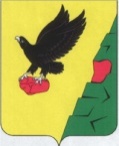 Муниципальное образованиеТюльганский районОренбургской областиАДМИНИСТРАЦИЯТЮЛЬГАНСКОГОРАЙОНАП О С Т А Н О В Л Е Н И ЕМуниципальное образованиеТюльганский районОренбургской областиАДМИНИСТРАЦИЯТЮЛЬГАНСКОГОРАЙОНАП О С Т А Н О В Л Е Н И ЕМуниципальное образованиеТюльганский районОренбургской областиАДМИНИСТРАЦИЯТЮЛЬГАНСКОГОРАЙОНАП О С Т А Н О В Л Е Н И Е29.12.2018№924-пОтветственный исполнитель программыАдминистрация МО Тюльганский район.Соисполнители программыотсутствуютУчастники ПрограммыРайонный отдел образования администрации Тюльганского района,  отдел культуры администрации Тюльганского района, финансовый отдел администрации Тюльганского района, ГКУ «ЦЗН Тюльганского района», ГБУЗ «Тюльганская РБ».Цель программыУлучшение условий и охраны труда, снижение уровня производственного травматизма и профессиональной заболеваемостиЗадачи программыСовершенствование системы охраны труда работников на производстве;Внедрение механизмов управления профессиональными рисками в системы управления охраной труда в организациях, расположенных на территории муниципального образования;Совершенствование нормативно-правовой базы муниципального образования в области охраны труда;Непрерывная подготовка работников по охране труда на основе современных технологий обучения;Информационное обеспечение и пропаганда охраны трудаЦелевые индикаторы и показатели программы- Развитие системы непрерывной подготовки работников по охране труда на основе современных технологий обучения, в том числе увеличение численности работодателей и работников организаций района, прошедших обучение и проверку знаний требований охраны труда;- Снижение показателя численности пострадавших в результате несчастных случаев на производстве с утратой трудоспособности на 1 рабочий день и более и со смертельным исходом до 0,5 человек в расчете на тысячу работающих;- Снижение показателя численности пострадавших в результате несчастных случаев на производстве со смертельным исходом до 0 человек в расчете на тысячу работающих;- Снижение удельного веса работников, занятых на работах с условиями труда, не отвечающими санитарно-гигиеническим нормам, до 30% от общей численности занятых в экономике муниципального образования;- Увеличение удельного веса работников, занятых на рабочих местах, прошедших специальную оценку условий труда, от общего количества занятых в экономике муниципального образования до 100 %.- повышение правовой информированности населения Тюльганского района по вопросам охраны труда.Сроки реализации программы2019-2024 годыОбъемы бюджетных ассигнованийОбъем финансирования программы осуществляется за счет средств бюджета муниципального образования в размере 165,0 тыс. рублей на весь срок ее реализации, в том числе по годам:2019 год – 24,0 тыс.руб.;2020 год – 2,0 тыс.руб.;2021 год – 91,0 тыс.руб.;2022 год – 26,0 тыс.руб.;2023 год – 9,0 тыс.руб.;2024 год – 4,0 тыс. руб.ТерриторияГодыГодыГодыГодыГодыТерритория20132014201520162017Оренбургская область3540233014Тюльганский район00000ТерриторияГодыГодыГодыГодыГодыТерритория20132014201520162017Оренбургская область662636551447404Тюльганский район66430ТерриторияГодыГодыГодыГодыГодыТерритория20132014201520162017Оренбургская область11991104112137Тюльганский район00000ТерриторияГодыГодыГодыГодыГодыТерритория20132014201520162017Оренбургская область11991104112137Тюльганский район2,82,92,11,80№ п/пВид рискаМеры по управлению рисками1Финансовые риски (риски, связанные с отсутствием финансирования или финансированием в недостаточном объеме мероприятий муниципальной программы)Определение приоритетных направлений реализации муниципальной программы, оперативное внесение соответствующих корректировок в муниципальную программу, обеспечение сбалансированного распределения финансовых средств по мероприятиям муниципальной программы в соответствии с ожидаемыми конечными результатами2Непредвиденные риски (риски, связанные с кризисными явлениями в экономике, с природными и техногенными катастрофами и катаклизмами, которые могут привести к снижению бюджетных доходов, ухудшению динамики основных макроэкономических показателей, в том числе повышению инфляции, снижению темпов экономического роста и доходов населения)Прогнозирование социально-экономического развития района с учетом возможного ухудшения экономической ситуации3Организационные риски (риски, связанные с недостаточным кадровым обеспечением деятельности исполнителей муниципальной программы и проведением организационно-штатных мероприятий в администрации муниципального образования Тюльганский район, влекущих за собой перераспределение или передачу функций)Мониторинг реализации муниципальной программы, оперативное принятие управленческих решений, своевременная корректировка муниципальной программыN 
п/пПоказатель (индикатор)(наименование)Единица измеренияЗначения показателей, годЗначения показателей, годЗначения показателей, годЗначения показателей, годЗначения показателей, годЗначения показателей, годN 
п/пПоказатель (индикатор)(наименование)Единица измерения2019202020212022202320241Развитие системы непрерывной подготовки работников по охране труда на основе современных технологий обучения, в том числе увеличение численности работодателей и работников организаций района, прошедших обучение и проверку знаний требований охраны трудаКол-во2229124722Снижение показателя численности пострадавших в результате несчастных случаев на производстве с утратой трудоспособности на 1 рабочий день и более и со смертельным исходомчеловек0,50,50,50,50,50,53Снижение показателя численности пострадавших в результате несчастных случаев на производстве со смертельным исходомчеловек0000004Снижение удельного веса работников, занятых на работах с условиями труда, не отвечающими санитарно-гигиеническим нормам%3030303030305Увеличение удельного веса работников, занятых на рабочих местах, прошедших специальную оценку условий труда, от общего количества занятых в экономике муниципального образования%1001001001001001006Повышение правовой информированности населения Тюльганского района по вопросам охраны трудаДа=1;Нет=0111111№n|nНомер и наименование основного мероприятияОтветственныйисполнительСрокСрокОжидаемый непосредственный результат (краткое описание)Последствия нереализации основного мероприятияСвязь с показателями муниципальной программы (подпрограммы)№n|nНомер и наименование основного мероприятияОтветственныйисполнительначала реализацииокончание реализацииОжидаемый непосредственный результат (краткое описание)Последствия нереализации основного мероприятияСвязь с показателями муниципальной программы (подпрограммы)1.Проведение мероприятий, направленных на улучшение условий и охраны труда в учреждениях районаАдминистрация Тюльганского района, Районный отдел образования администрации Тюльганского района,  отдел культуры администрации Тюльганского района, финансовый отдел администрации Тюльганского района, ГКУ «ЦЗН Тюльганского района»2019 год2024 год1.1Содействие в обеспечении нормативными правовыми актами по охране труда всех заинтересованных лиц и организаций. Доведение до сведения предприятий, организаций информации об изменениях в законодательных и нормативных актах по охране труда и оказание методической и организационной помощиАдминистрация Тюльганского района,ГКУ «ЦЗН Тюльганского р-на»2019 год2024 годСовершенствование нормативно – правовой базы охраны труда, информационное обеспечение и пропаганда охраны трудаУвеличение количества рабочих мест, не отвечающих требованиям охраны трудаОбеспечивает достижение ожидаемых результатов программы пункты 1-6 приложения 11.2Подготовка и проведение в организациях специальной оценки условий труда в соответствии с Федеральным законом от 28.12.2013 № 426-ФЗ «О специальной оценке условий труда», ст. 212 ТК РФАдминистрация Тюльганского района, Районный отдел образования администрации Тюльганского района,  отдел культуры администрации Тюльганского района, финансовый отдел администрации Тюльганского района, ГКУ «ЦЗН Тюльганского района»2019 год2024 годРеализация обязанности работодателя по обеспечению безопасности работников в процессе их трудовой деятельности и прав работников на рабочие места, соответствующие государственным нормативным требованиям охраны трудаУвеличение количества рабочих мест, не отвечающих требованиям охраны трудаОбеспечивает достижение ожидаемых результатов программы пункты 1-6 приложения 11.3Проведения месячника охраны труда, дней охраны труда в организациях, изучение, обобщение и распространения передового опыта работы в области условий и охраны труда (смотры-конкурсы)Администрация Тюльганского района,ГКУ «ЦЗН Тюльганского р-на», работодатели, отраслевые профсоюзы2019 год2024 годРазвитие культуры охраны труда, привлечение общественности к вопросам охраны труда, повышение роли и статуса специалистов по охране трудаУвеличение количества рабочих мест, не отвечающих требованиям охраны трудаОбеспечивает достижение ожидаемых результатов программы пункты 1-6 приложения 11.4Проведение мониторинга состояния условий и охраны труда предприятий с преобладанием труда женщин и применением труда лиц до 18 лет по вопросам соблюдения законодательства об охране труда данных категорий работниковГКУ «ЦЗН Тюльганского р-на»2019 год2024 годОбеспечение выполнения законодательства в области охраны труда и улучшение условий труда женщин и лиц моложе 18 лет.Увеличение количества рабочих мест, не отвечающих требованиям охраны трудаОбеспечивает достижение ожидаемых результатов программы пункты 1-6 приложения 11.5Организация и проведение семинаров, совещаний по охране труда и трудовым отношениям.Администрация Тюльганского района,ГКУ «ЦЗН Тюльганского р-на», Районный отдел образования администрации Тюльганского района,  отдел культуры администрации Тюльганского района, финансовый отдел администрации Тюльганского района20192024Повышение уровня знаний у руководителей и специалистов организаций, выработка целей, задач и комплекса мероприятий по улучшению условий и охраны трудаУвеличение количества рабочих мест, не отвечающих требованиям охраны трудаОбеспечивает достижение ожидаемых результатов программы пункты 1-6 приложения 11.6Проведение заседаний районной межведомственной комиссии по охране труда. На заседаниях рассматривать вопросы состояния охраны труда в организациях, показавших наибольший уровень производственного травматизмаАдминистрация Тюльганского района2019 год2024 годПовышение координации действий всех элементов системы управления охраной труда на территории муниципального образованияУвеличение количества рабочих мест, не отвечающих требованиям охраны трудаАнализ ситуаций с целью определения приоритетных задач в области охраны труда. Повышение координации действий всех элементов системы управления охраной труда.1.7 Ежегодный мониторинг состояния производственного травматизма, условий и охраны труда, профессиональной заболеваемости на территории муниципального образованияГКУ «ЦЗН Тюльганского р-на»2019 год2024 годАнализ ситуации с целью определения приоритетных задач в области охраны трудаУвеличение количества рабочих мест, не отвечающих требованиям охраны трудаОбеспечивает достижение ожидаемых результатов программы пункты 1-6 приложения 11.8Обеспечить контроль за проведением обязательных медицинских осмотров работников, в том числе за счет финансирования 20 процентов сумм страховых взносов на обязательное социальное страхование от несчастных случаев на производстве и профессиональных заболеванийГБУЗ «Тюльганская РБ»2019 год2024 годСвоевременное установление профессиональной пригодности работников к выполнению работ и профилактика профессиональных заболеванийУвеличение количества рабочих мест, не отвечающих требованиям охраны трудаОбеспечивает достижение ожидаемых результатов программы пункты 1-6 приложения 11. 9Проведение не реже одного раза в квартал семинары-совещания по охране труда с уполномоченными (доверенными) лицами профессиональных союзов и иными уполномоченными работниками, председателями комитетов (комиссий) по охране труда организаций, находящихся на территории муниципального образованияАдминистрация Тюльганского района, ГКУ «ЦЗН Тюльганского р-на»2019 год2024 годПовышение эффективности общественного контроля за соблюдением прав и законных интересов работников в области охраны трудаУвеличение количества рабочих мест, не отвечающих требованиям охраны трудаОбеспечивает достижение ожидаемых результатов программы пункты 1-6 приложения 11. 10Систематическое освещение в средствах массовой информации вопросов охраны труда и опыта организаций района по созданию здоровых и безопасных условий труда, пропаганда охраны труда в районеАдминистрация Тюльганского района,ГКУ «ЦЗН Тюльганского р-на»20192024Улучшение условий труда на рабочих местах в организациях муниципального образования, сокращение количества несчастных случаев на производстве.Увеличение количества рабочих мест не отвечающих требованиям охраны труда, увеличение количества несчастных случаев на производстве, увеличение численности лиц с установленным профессиональным заболеваниемОбеспечивает достижение ожидаемых результатов программы пункты 1-6 приложения 1	№n|nСтатус  Наименованиемуниципальной программы, подпрограммы, основного мероприятияГлавный распорядитель бюджетных средствКод бюджетной классификацииКод бюджетной классификацииКод бюджетной классификацииОбъем бюджетных ассигнованийОбъем бюджетных ассигнованийОбъем бюджетных ассигнованийОбъем бюджетных ассигнованийОбъем бюджетных ассигнованийОбъем бюджетных ассигнований	№n|nСтатус  Наименованиемуниципальной программы, подпрограммы, основного мероприятияГлавный распорядитель бюджетных средствГРБСРзПрЦСР2019г.2020г.2021 г.2022г.2023г.2024 г1234567891011Муниципальная программаУлучшение условий и охраны труда на территории  муниципального образования            Тюльганский   район на 2019-2024 годыВсего, в том числе:ХХХМуниципальная программаУлучшение условий и охраны труда на территории  муниципального образования            Тюльганский   район на 2019-2024 годыСредства федерального бюджетаХХХ24,02,091,026,09,04,0Муниципальная программаУлучшение условий и охраны труда на территории  муниципального образования            Тюльганский   район на 2019-2024 годыСредства областного бюджетаХХХМуниципальная программаУлучшение условий и охраны труда на территории  муниципального образования            Тюльганский   район на 2019-2024 годыСредства бюджета районаХХХМуниципальная программаУлучшение условий и охраны труда на территории  муниципального образования            Тюльганский   район на 2019-2024 годыСредства бюджетов муниципальных образованийХХХ1Основное мероприятиеПроведение мероприятий, направленных на улучшение условий и охраны труда в учреждениях районаВсего, в том числе:ХХХ24,02,091,026,09,04,0N п/пНаименование элементаФамилия, имя, отчество, наименование должности лица, ответственного за реализацию основного мероприятия (достижение значения показателя (индикатора), наступление контрольного события) муниципальной программыЕдиница измеренияПлановое значение показателя (индикатора)Дата наступления контрольного события123456Муниципальная программа " Улучшение условий и охраны труда на территории  муниципального образования            Тюльганский   район на 2019-2024 годы "Муниципальная программа " Улучшение условий и охраны труда на территории  муниципального образования            Тюльганский   район на 2019-2024 годы "XXXX1Основное мероприятие 1 " Проведение мероприятий, направленных на улучшение условий и охраны труда в учреждениях района"XXXX1.1Показатель (индикатор) 1 Развитие системы непрерывной подготовки работников по охране труда на основе современных технологий обучения, в том числе увеличение численности работодателей и работников организаций района, прошедших обучение и проверку знаний требований охраны трудаИ.В. Нефедов, заместитель главы администрации района по оперативному управлениюКол-во человек22В течение года 1.1.1Контрольное событие 1 22 человека прошедших обучение по охране трудаXXXX2.1Показатель (индикатор) 2"Снижение показателя численности пострадавших в результате несчастных случаев на производстве с утратой трудоспособности на 1 рабочий день и более и со смертельным исходом"И.В. Нефедов, заместитель главы администрации района по оперативному управлениюЕ.В.Кулуева, директор ГКУ  «ЦЗН Тюльганского р-на»Кол-во человек0,5В течение года2.1.1Контрольное событие 2 "Снижение численности пострадавших в результате несчастных случаев на производстве с утратой трудоспособности согласно результатов мониторинга"XXXX3.1Показатель (индикатор) 3Снижение показателя численности пострадавших в результате несчастных случаев на производстве со смертельным исходом И.В. Нефедов, заместитель главы администрации района по оперативному управлениюЕ.В.Кулуева, директор ГКУ  «ЦЗН Тюльганского р-на»Кол-во человек0В течение года3.1.1Контрольное событие 3 " Снижение показателя численности пострадавших в результате несчастных случаев на производстве со смертельным исходом согласно результатам мониторинга""XXXX4.1Показатель (индикатор) 4 " Снижение удельного веса работников, занятых на работах с условиями труда, не отвечающими санитарно-гигиеническим нормам"И.В. Нефедов, заместитель главы администрации района по оперативному управлениюЕ.В.Кулуева, директор ГКУ  «ЦЗН Тюльганского р-на»%30В течение года4.1.1Контрольное событие 4 "Проведение совместных проверок с органами прокуратуры, администрацией района, центра занятости населения организаций и предприятий района ХXXX5.1.Показатель (индикатор) 5" Увеличение удельного веса работников, занятых на рабочих местах, прошедших специальную оценку условий труда, от общего количества занятых в экономике муниципального образования"И.В. Нефедов, заместитель главы администрации района по оперативному управлениюЕ.В.Кулуева, директор ГКУ  «ЦЗН Тюльганского р-на»%100В течение года5.1.1Контрольное событие 5 " Увеличение удельного веса работников, занятых на рабочих местах, прошедших специальную оценку условий труда, от общего количества занятых в экономике муниципального образования согласно результатам  мониторинга"ХXXX6.1Показатель (индикатор) 6 "Повышение правовой информированности населения Тюльганского района по вопросам охраны труда"И.В. Нефедов, заместитель главы администрации района по оперативному управлениюЕ.В.Кулуева, директор ГКУ  «ЦЗН Тюльганского р-на»Да=1;Нет=01В течении года6.1.1Контрольное событие 6 «Освещение в СМИ, интернет-сайтах,  рассмотрение на семинарах-совещаниях, МВК вопросов, касающихся охраны труда и соблюдения трудового законодательства»ХXXX